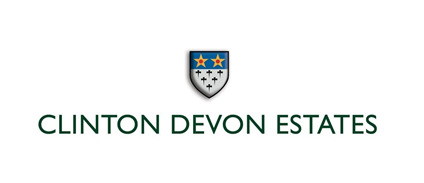 Press release:  For immediate releaseDate: 14th July 2017Clinton Devon Estates go back in time for an 80’s inspired fundraising walk for HospiscareA team of ten from Clinton Devon Estates have raised over £135 for the local branch of Hospiscare in an eighties-themed five-mile walk.The annual Twilight Walk took place on Saturday the 8th July with the team of ten staff and family members dressing in neon colours and ballet tutus, embracing the eighties theme. The walk started and finished at The Maer in Exmouth and the teams enjoyed seafront views and entertainment such as choirs keeping all the walkers motivated. Carla Whitaker, Estate Office and Project Administration Manager, part of the fundraising group said: “We are all so pleased to have taken part and raised money for Hospiscare as the work they do makes such a difference to so many in our community.“The whole event was brilliantly organised and everyone in the team who took part enjoyed themselves immensely. It was a great evening for all.” Exmouth and Lympstone Hospiscare has been caring for patients and family members for over 25 years and provides specialist care to patients who are suffering from life limiting conditions such as cancer, heart and lung conditions. The charity provides a range of services to patients, carers and family members including Carers’ Support Group and a Bereavement Group. The local charity survives through donations from supporters.  The Twilight Walk team included Carla Whitaker, Clare James, Linda Stanley Kate Ponting, Rachel Manning, Anne Derbyshire, Amanda Brogan and Jayne Savage, as well as Jayne’s two daughters Rebecca and Eleanor Savage. Clinton Devon Estates own and manage 25,000 acres of land across three separate Estates in Devon. The Estate is involved in farming, sustainable forestry and conservation, as well as management of commercial and residential property and a number of businesses, including the South West’s premier equestrian venue, Bicton Arena.To find out more about Exmouth and Lympstone Hospiscare visit http://www.exmouthhospiscare.org/. For more information about Clinton Devon Estates visit www.clintondevon.com or follow the Estate on Twitter @ClintonDevon or Facebook /clintondevonestates.ENDSFor further information, please contact Annette Richman at KOR Communications on 01392 466733.Pictures attached are available for use in connection with this news release. About Clinton Devon EstatesClinton Devon Estates is involved in farming, sustainable forestry and timber products, deer management and residential property. It has a portfolio of commercial property across the South West and provides one of the region’s best equipped equestrian event venues at Bicton. It also owns commons at Woodbury which form the major part of the East Devon Pebblebed Heaths SSSI (Site of Special Scientific Interest).  Clinton Devon Estates has been awarded the prestigious Queen’s Award for Enterprise in the category of Sustainable Development in 2005, 2010, and again in 2015, reflecting its commitment to conservation management through Countryside Stewardship Schemes and privately funded Estate led environmental initiatives. The East Devon Pebblebed Heaths are managed by the Pebblebed Heaths Conservation Trust, a charity set up by Clinton Devon Estates to promote the conservation, protection and improvement of the physical and natural environment of the Pebblebed Heaths and the Otter Estuary for the benefit of future generations. The East Devon Pebblebed Heaths are located in an area of Outstanding Natural Beauty (AONB) and have both UK and European designations, including a Site of Scientific Interest (SSSI), Special Protection Area (SPA) and a Special Area of Conservation (SAC).                                                   For more information please visit www.clintondevon.com